Moja županija (2)Dopuni rečenice. Središta županija uglavnom su najveći ________________ te županije. Svakoj je županiji na čelu _________________________________.Naš župan je ______________   ____________________.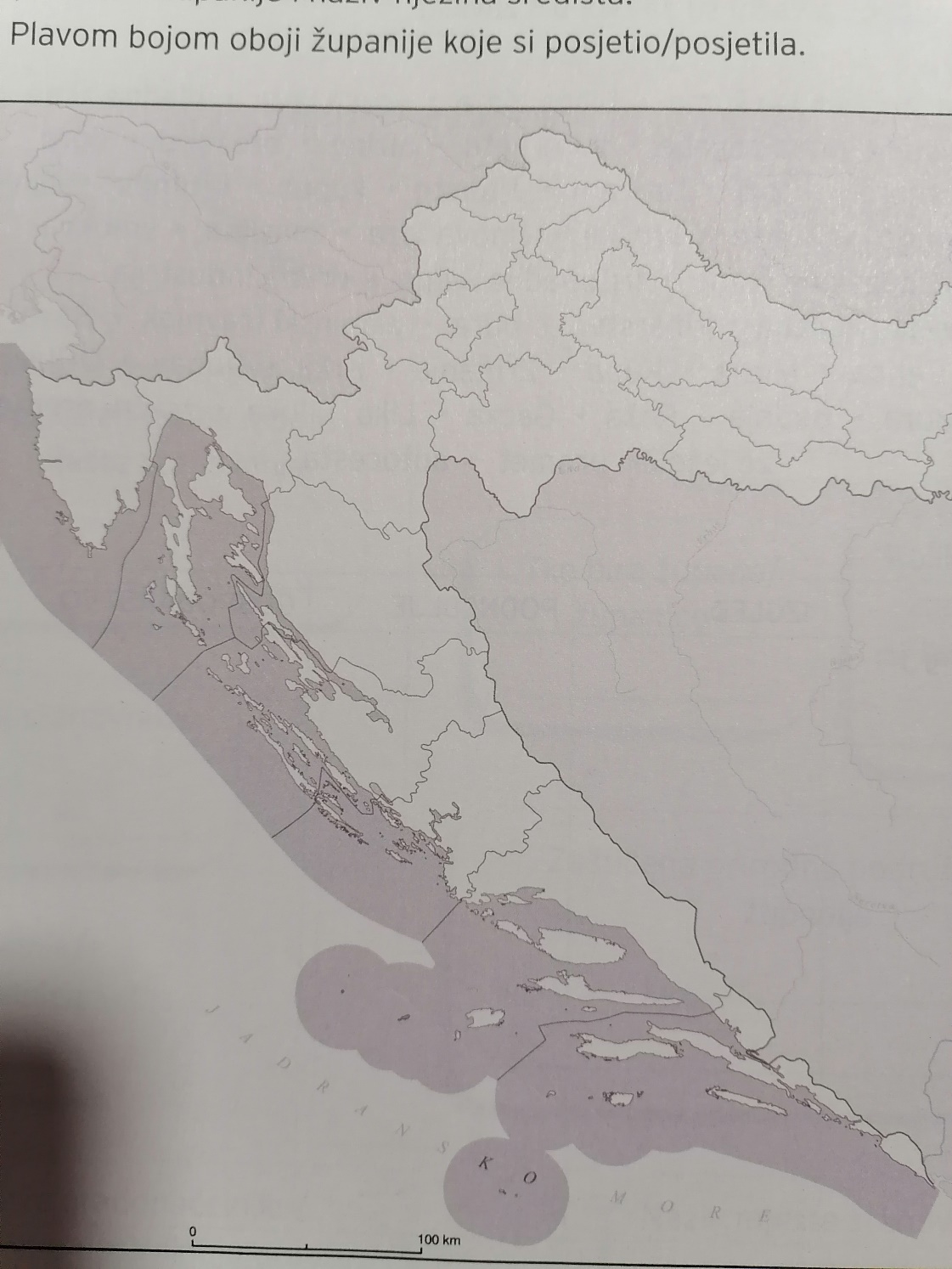 